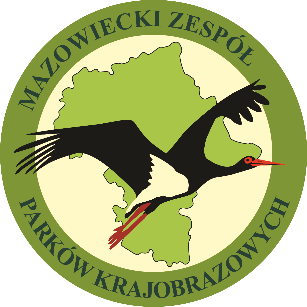 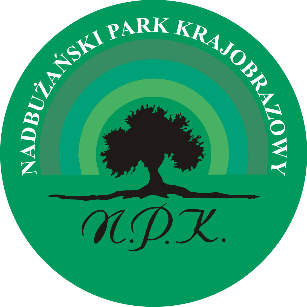 KARTA ZGŁOSZENIA W WYDARZENIU EDUKACYJNO-PRZYRODNICZYM„NOC SÓW 2022WNadbużańskim Parku Krajobrazowym„1.Organizator: Nadbużański Park Krajobrazowy, Kaliska 93, 07-130 Łochów2.Nazwa i adres placówki oświatowej, instytucji lub organizacji dokonującej zgłoszenia w wydarzeniu:………………………………………………………………………………………………….………………………………………………………………………………………………….3. Klasa (grupa) ……………………..                                                             Imię i nazwisko opiekuna grupy ………………………………..                                                                              ……………………………………………………….                                                                            (data i podpis opiekuna grupy /kierownika wycieczki)